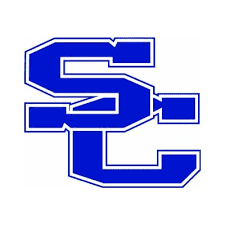 SPENCER COUNTY PUBLIC SCHOOLSBoard of Education Agenda Item	Meeting Date		Topic/Title		Presenter(s)	Type of Information/Board Action	Information only. No Board action required.	Action requested at a future meeting:   	Consent agenda for approval at this meeting.	Action requested at this meeting.Board review is a result of:	State or federal law or regulation.	Board of Education policy.	Past practice.	Other: Previous Review, Discussion, or Action	No previous Board review, discussion, or action.	Previous review/action on:   	Action: Background/Summary of Presented InformationSCMS has a group of parents that have experience in running a standalone PTSO at SCES.  Mr. Mercer has met with these parents and they would like to run the PTSO at SCMS as an independent booster organization.  Mr. Mercer has asked that they focus our supporting their PBIS Initiative by funding and running the Positive Behavior Store both online and in person.  He will meet with this group monthly. Financial Considerations	There is NO financial impact on resources.	There is a financial impact on Board resources. Chief Financial Officer must review.	Chief Financial Officer’s initials, if requiredSuperintendent’s Recommendation	Recommend approval as presented.